ISSN: TÍTULO DO TRABALHO TODAS EM MAIÚSCULAS TÍTULO EM LÍNGUA ESTRANGEIRAESPAÇO RESERVARDO (NÃO INCLUIR TEXTO)XXXXXXXXESPAÇO RESERVARDO (NÃO INCLUIR TEXTO)XXXXXXXXESPAÇO RESERVARDO (NÃO INCLUIR TEXTO)XXXXXXXXESPAÇO RESERVARDO (NÃO INCLUIR TEXTO)XXXXXXXXESPAÇO RESERVARDO (NÃO INCLUIR TEXTO)XXXXXXXXRESUMOO resumo deve constituir-se num texto redigido de forma cursiva (sem parágrafos e com no mínimo 100 e no máximo 250 palavras), conciso e objetivo, respeitando a estrutura do original e reproduzindo apenas as informações mais significativas, como: objetivos, metodologia de pesquisa, descobertas, e conclusões. Limita-se a um parágrafo, devendo incluir palavras representativas do assunto (palavras-chave). Deve-se evitar, no resumo: abreviaturas, símbolos, fórmulas, diagramas e notas de rodapé que não sejam absolutamente necessários à sua compreensão, bem como comentários, críticas e julgamento pessoal; palavras e/ou expressões supérfluas. No resumo deve constar breve exposição do tema, objetivo principal da pesquisa, método utilizado e síntese dos resultados.Palavras-chave: Lista de palavras-chave. Separadas por ponto. Letra inicial maiúscula. De três a cinco palavras-chave._____________________________________ABSTRACTThe abstract should be written in just one paragraph (usually between 100 and 250 words) using an objective and concise discourse with respect to the original article’s content and structure. It is relevant condensed peace of information that reflects the article’s significant information, i.e., research goals, methodology, tests and results, insights and conclusions. The abstract paragraph must show a direct association with the article keywords. It should not be confused with the introduction and must not contain abbreviations, symbols, formulas, diagrams, footnotes, references to literature or figures. Besides, the description of e personal criticism or points of view is not acceptable. The abstract should include a brief presentation of the theme, main objective of the research, method used and synthesis of results.Keywords: Keyword list. Separated by semicolons. Initial capital letter. From three to five keywords.1 INTRODUÇÃOA intenção deste template é padronizar a formatação dos artigos encaminhados à Revista Intrépido Direito, com vistas a melhorar a qualidade dos trabalhos, buscando a excelência na publicação científica. Assim, tais padrões estão adequados às revistas e aos critérios de indexação da base SciELO (Scientific Electronic Library Online). Este plano de ação tem como objetivos principais:Facilitar a correção dos textos.Auxiliar o autor no processo de formatação. Adequação da periodicidade das publicações aos critérios SciELO.Padronizar o estilo e layout da revista (capas, logotipos, diagramação e conteúdo).Para atender o objetivo de padronização de estilo e layout, apresenta-se neste documento o modelo de formatação de artigo científico criado para o programa Microsoft Word. Portanto, os artigos prontos devem ser submetidos utilizando o padrão descrito neste documento. As normas de publicação da Revista, disponíveis no site <> estão embutidas nos formatos apresentados neste modelo. Vale lembrar que os artigos serão submetidos à avaliação dos membros do Conselho Editorial da Revista e de pareceristas ad hoc. Se necessário, os artigos serão encaminhados novamente aos autores para revisão. A versão final do artigo será disponibilizada no site da revista no formato Portable Document Format (PDF).A adoção de um modelo para os artigos possui benefícios que vão além da simplificação do trabalho dos autores. Uma vez que a equipe editorial da revista receba os artigos prontos, ou com baixos índices de inconformidades, reduz-se consideravelmente o prazo de editoração, permitindo adequar a periodicidade das edições às normas de publicação acadêmica. 2 REVISÃO DE LITERATURAA Revista publica trabalhos inéditos relacionados à área do Direito de um modo geral, focando, a cada edição, temas pré-determinados pelo Conselho Editorial. Trata-se de uma publicação anual, cujo objetivo é apresentar e discutir temas relacionados à área do Direito, contribuindo com a pesquisa, produção e divulgação de conhecimentos científicos.A revista é composta pelas seguintes seções:Editorial: texto de até 3 páginas em que os editores ou editor responsável farão uma apresentação dos assuntos abordados na edição e justificarão o tema em destaque escolhido.Temas em Destaque: artigos de no mínimo 10 e no máximo 15 páginas, cujo foco seja o tema central da edição. Nesse tópico, os autores poderão ser convidados a discutir, refletir e se posicionar sobre o tema indicado.Artigos: artigos de no mínimo 10 e no máximo 15 páginas, aceitos pelo Conselho Científico para publicação na revista, independentemente da temática da edição.Resenhas: textos de no máximo 3 páginas, em que serão apresentadas resenhas de livros ou críticas de obras na área do conhecimento da revista.Resumos: aqui serão apresentados resumos de monografias, dissertações e teses na área do conhecimento, que não deverão ultrapassar uma página.A publicação de artigos está condicionada a pareceres de membros do Conselho Científico ou de pareceristas ad hoc. Todos os textos enviados para a revista serão submetidos a um processo de avaliação, realizado por pares, ficando preservada pelo Conselho Editorial a identificação dos avaliadores e dos autores.3 METODOLOGIAA seleção de artigos para publicação toma como critérios básicos: (1) Contribuição para as áreas;  (2) Originalidade; (3) Rigor científico e atendimento às normas ABNT 6022; (4) Estrutura consistente, clareza, adequação do título ao conteúdo do trabalho; (5) Resumo dever apresentar o conteúdo do artigo; (6) Pertinência  e alinhamento do referencial teórico com o problema de pesquisa e objetivos; (7) Metodologia claramente definida (breve classificação quanto aos fins e meios, universo e amostra, forma de coleta e análise dos dados); (8) Apresentação e interpretação clara e objetiva dos resultados; (9) Conclusão exposta de forma clara e objetiva e baseada nos resultados encontrados e (10) Referências bibliográficas normalizadas (ABNT NBR 6023). Eventuais modificações de estrutura ou de conteúdo sugeridas pelos pareceristas ou pelo Conselho Editorial só serão incorporadas mediante concordância dos autores.3.1 Subdivisão do textoAs Referências devem conter exclusivamente os autores e textos citados no trabalho e ser apresentados ao final do texto, em ordem alfabética, obedecendo às normas atualizadas da ABNT (NBR 6023). Materiais que não contenham as referências ou que as apresentem de forma incorreta não serão considerados para análise e publicaçãoPercebe-se que o template possibilita maior facilidade na formatação do texto. Apenas copie e cole o texto, respeitando os padrões aqui estabelecidos. Caso seja necessário utilizar figuras, recomenda-se a formatação abaixo.Vale lembrar que os elementos gráficos (imagens, tabelas, quadros, gráficos etc.) devem ser apresentados no corpo do texto, sendo numerados e intitulados e apresentar indicação das fontes que lhes correspondem. Além disso, deverão ser encaminhados em arquivos separados (extensão JPEG, GIF, TIFF ou similar), por e-mail junto com o artigo. Recomenda-se que sejam confeccionados para sua reprodução direta. 3.2 Mais informações sobre a formatação Não há necessidade do preenchimento do nome da revista e os dados da edição (número, volume e ano), pois isso será feito posteriormente. Caso vocês considerem necessário utilizar uma tabela na exposição dos dados coletados, utilizem esse padrão. Tabela 1 – Dados de Identificação das Empresas PesquisadasFonte: adaptado de RPE, 2012.Por fim, é preciso ficar atento para não colocar quadro no lugar de tabela. A seguir, apresentaremos como utilizar a opção quadro, lembrando que o mesmo deve, assim como tabelas e figuras, vir numerado de forma sequencial.Quadro 2 – Entrevista com o Diretor da Empresa 1Fonte: organizado pelo pesquisador (2017), a partir dos dados coletados em pesquisa.4 APRESENTAÇÃO E ANÁLISE DOS RESULTADOSEsse documento foi elaborado para sua confecção utilizando os seguintes parâmetros: Papel tamanho A4, editor de texto Word for Windows 6.0 ou posterior, cujo arquivo deverá ser gravado em extensão DOC ou RTF, parágrafo com espaçamento 1,5 e alinhamento justificado.A paginação a partir da primeira página, alinhado na parte inferior da folha. Na primeira página deverá constar o título em letras maiúsculas, seguido de subtítulo, se houver. Os nomes dos autores, afiliação institucional e e-mail para contato ficam à esquerda.A fonte utilizada neste documento é basicamente Arial. A opção por fontes não serifadas como base para os textos é para tornar a leitura mais agradável ao Leitor dos arquivos em formato PDF.4.1 Citações e referênciasA citação e a correspondente apresentação de referências concentram, normalmente, o maior número de inconformidades dos artigos. Nesta subseção serão apresentados exemplos de citações e referências, com o objetivo de auxiliar os autores. Os padrões e exemplos apresentados na sequência foram baseados no sistema de chamada autor-data, conforme a ABMT NBR 6022, 6023 e 10520 em suas versões atualizadas.As Referências devem conter exclusivamente os autores e textos citados no trabalho e ser apresentadas ao final do texto, em ordem alfabética, obedecendo às normas atualizadas da ABNT. Materiais que não contenham as referências ou que as apresentem de forma incorreta não serão considerados para análise e publicação.4.2 Citações indiretasAs referências sem citações literais devem ser incorporadas ao texto, entre parênteses, indicando o sobrenome do autor em letras maiúsculas e o ano da publicação (SOBRENOME DO AUTOR, ano). A indicação de páginas é opcional, uma vez que a citação faz uma referência indireta à origem das ideias. Este parágrafo é um exemplo de uma citação indireta para um livro. Citações indiretas visam referenciar o texto no qual o autor baseou suas idéias (SILVA, 2017).4.3 Citações diretasQuando o autor citado integra a frase, só o ano e página serão colocados entre parênteses. Por exemplo, Autor (ano, p. xx-yy) é uma forma de citação direta. O sobrenome do autor, neste caso, terá apenas a primeira letra em maiúsculo, pois faz parte do texto.Este parágrafo é um exemplo de uma citação direta para um artigo e/ou matéria de um periódico (revista, boletim etc.). São exemplos de publicações periódicas: fascículo ou número de revista, número de jornal, artigos científicos de revistas, editoriais, matérias jornalísticas, seções, reportagens etc. Segundo relato publicado por Souza (2014, p. 30-36), as citações diretas são transcrições textuais de parte da obra do autor consultado4.4 Citações diretas com mais de três linhasAs citações diretas de mais de três linhas serão destacadas no texto em parágrafo especial, justificadas, com 4 cm de margem esquerda e espaçamento simples. Ao final, apresenta-se (SOBRENOME DO AUTOR, ano, p. xx-yy). Como um exemplo de citação direta com mais de três linhas, ilustra-se a citação de um artigo científico em meio eletrônico (livro e/ou folheto). Segundo SOUZA (2013),o conceito de posicionamento pelo RTK (Real Time Kinematic) e DGPS (Differential GPS) baseia-se na transmissão instantânea de dados de correções dos sinais de satélites, do(s) receptor (es) instalado(s) no(s) vértice(s) de referência ao(s) receptor(es) que percorre(m) os vértices de interesse. Desta forma, proporciona o conhecimento instantâneo (tempo real) de coordenadas precisas dos vértices levantados. (SOUZA, 2013, p.200)Para as citações longas como a exemplificada acima, deve-se utilizar fonte em tamanho 10, espaçamento entre linhas simples, com recuo de 4 centímetros a partir da margem esquerda.4.5 Citações diretas com menos de três linhasAs transcrições literais curtas serão integradas ao parágrafo, colocadas entre aspas e seguidas pelo sobrenome do autor do referido texto (com letras maiúsculas), ano de publicação e página(s) do texto citado, entre parênteses (SILVA; SOUZA; DEMAIS, ano, p. xx-yy). O texto em destaque deverá aparecer entre aspas, não sendo permitida a utilização de formatação em itálico, negrito ou sublinhado. 4.6 Notas de RodapéPara facilitar o trabalho de formatação do artigo científico, sugere-se evitar a criação de notas de rodapé, uma vez que o controle das mesmas não é algo muito fácil com o uso do programa Word. É usual encontrar problemas de notas que insistem em se posicionarem na página seguinte àquela desejada. Além disso, destaca-se que referências bibliográficas não devem ser colocadas em notas de rodapé.5. CONCLUSÕES E CONSIDERAÇÕES FINAISO objetivo da Revista com este documento é orientar e facilitar o trabalho dos autores em suas submissões. Além disso, abre-se um importante canal para o envio de críticas e sugestões, com objetivo de alimentar o processo contínuo de melhoria da qualidade do nosso trabalho. O contato deve ser estabelecido por meio do endereço eletrônico: raquel.ferreira@feamig.br.REFERÊNCIAS ABNT. ASSOCIAÇÃO BRASILEIRA DE NORMAS TÉCNICAS.Informação e documentação: citações em documentos: apresentação. NBR 10520. Rio de Janeiro: ABNT, 2002. _____. ASSOCIAÇÃO BRASILEIRA DE NORMAS TÉCNICAS. Informação e documentação: artigo em publicação periódica científica impressa: apresentação. NBR 6022. Rio de Janeiro: ABNT, 2003._____.. ASSOCIAÇÃO BRASILEIRA DE NORMAS TÉCNICAS. Informação e documentação: referências: elaboração. NBR 6023.Rio de Janeiro: ABNT, 2002. BRASIL. Medida provisória nº. 1.569-9, de 11 de dezembro de 1997. Estabelece uma multa em operações de importação, e dá outras providências. Diário Oficial [da] República Federativa do Brasil, Poder Executivo, Brasília, DF, 14 dez. 1997. Seção 1, p. 29514.INCRA INSTITUTO NACIONAL DE COLONIZAÇÃO E REFORMA AGRÁRIA. Manual Técnico de Posicionamento: georreferenciamento de imóveis rurais. (2013) Disponível em: <http://www.incra.gov.br/sites/default/files/uploads/estrutura-fundiaria/regularizacao-fundiaria/certificacao-de-imoveis-rurais/manual_tecnico_de_posicionamento_1_edicao.pdf> Acesso em 10 nov. 2017.GOMES, L. G. F. F. Novela e sociedade no Brasil. Niterói: EdUFF, 1998.PUCCI, B.; OLIVEIRA, N. R.; SGUISSARDI, V. O ensino noturno e os trabalhadores. 2. ed. São Carlos: EdUFSCar, 1995. 148 p.RPE. REVISTA PAULISTA DE EDUCAÇÃO. Modelo de Artigo Completo. (2012) Disponível em: <https://scholar.google.com.br/scholar?client=firefox-b-ab&dcr=0&um=1&ie=UTF-8&lr&q=related:UyX8vy3S_L5_9M:scholar.google.com/> Acesso em 11 out. 2017.SÃO PAULO (Estado). Decreto nº. 42.822, de 20 de janeiro de 1998. Lex: coletânea de legislação e jurisprudência, São Paulo, v. 62, n. 3, p. 217-220, 1998.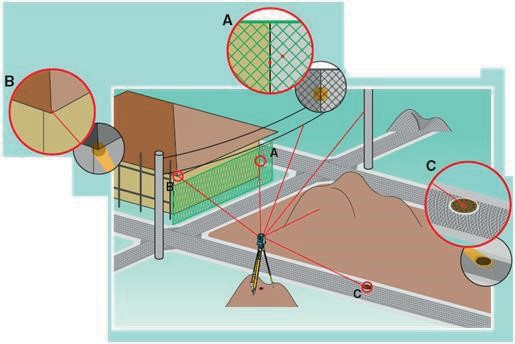 Figura 1: Levantamentos por topografia convencionalFonte: <www.agrimensordofuturo.com/post.cfm?id=40>. Acesso em 01 de jan. 2017.Título Coluna [Unidade]Título Coluna [Unidade]Título Coluna [Unidade]TotalEmpresa 11236Empresa 245615Empresa 378924Empresa 410111233Pergunta 1: “Quais meios de comunicação organizacional são aplicados em sua Empresa?”“Resposta...”.